Kochane Dzieci…W Święta
kolorowych jajeczek,
wełnianych owieczek,
kicających króliczków,
dużo jedzenia w koszyczku
i mokrych ubranek
w poniedziałkowy poranek!A nade wszystko dużo zdrowia dla Was i Waszych najbliższych…Pozdrawiam serdecznie…Pani Dorota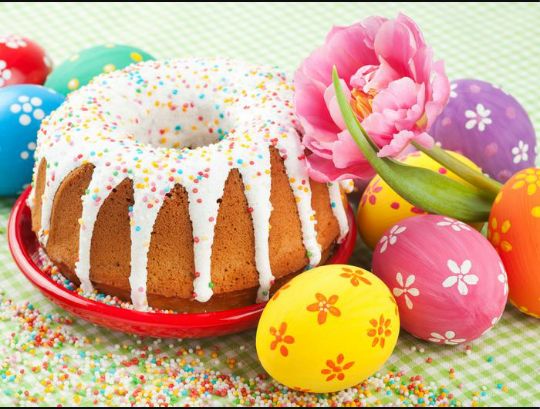 A poniżej jeszcze kilka zadań ;) Posłuchaj piosenki „ W kurniku” i spróbuj wyklaskać jej rytm. https://www.youtube.com/watch?v=fmf9rR_zlEg         Możesz pobawić się z rodzeństwem lub rodzicami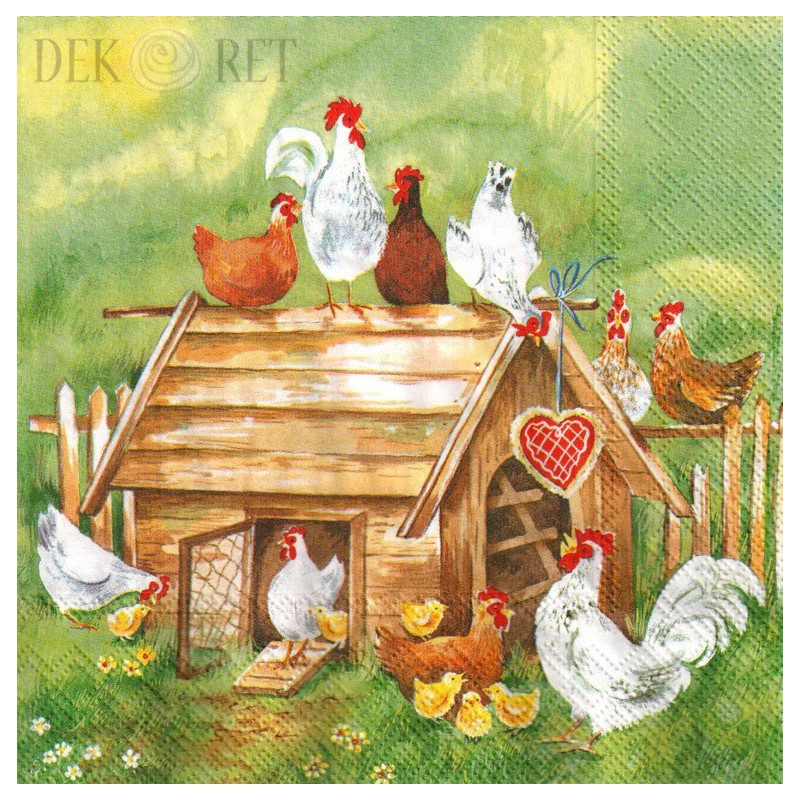 2. Obejrzyj film pt. „25 szalonych eksperymentów z jajkami”.https://www.youtube.com/watch?v=BV_RF0nQbQQ  Jeżeli będziesz chciał poeksperymentować i przeprowadzić któryś z nich, koniecznie poproś o pomoc kogoś dorosłego!!!            3. Posłuchaj audycji Polskie Radio Dzieciom pt: „Czy jajko może wskoczyć do butelki?”  Jak myślicie?     https://www.polskieradio.pl/18/4568ele 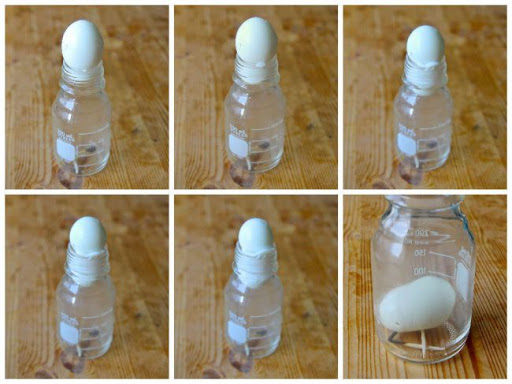 Na stronie Polskie Radio Dzieciom znajdziesz wiele ciekawych pytań
i odpowiedzi, które nurtują dzieci. Zachęcam do posłuchania4. Wytnij proszę10 jajek z papieru- dobrze, aby miały różne kolory.    Ustaw jajka i policz je. Liczymy od lewej do prawej( pamiętaj, że licząc        mówimy jeden, a nie raz)A teraz spróbuj nazywać jaki kolor ma jajko piąte, drugie itp.A teraz – jajko żółte jest… ( które z kolei?)5. Wypełnij poniższe kart pracy zgodnie z poleceniem.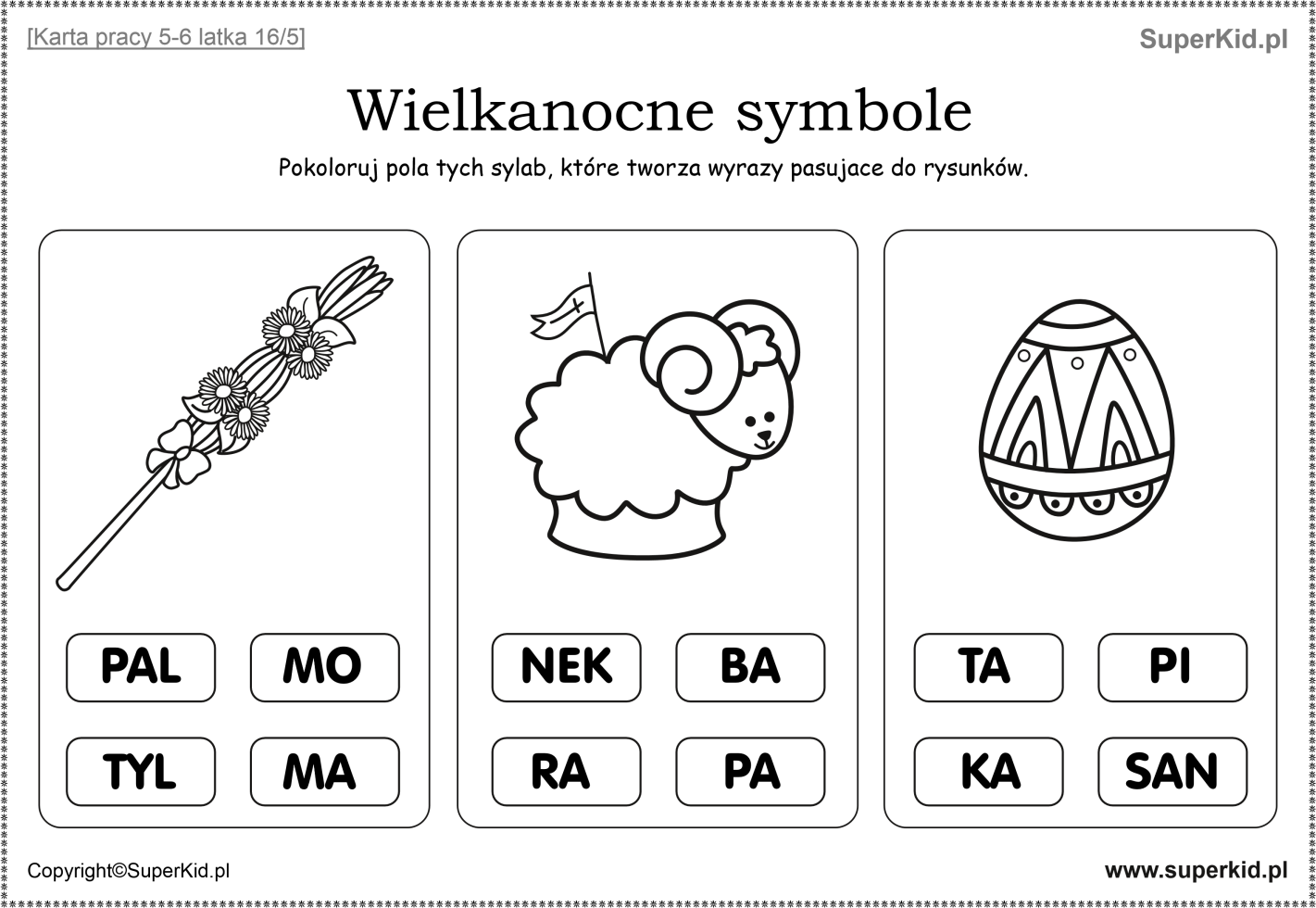 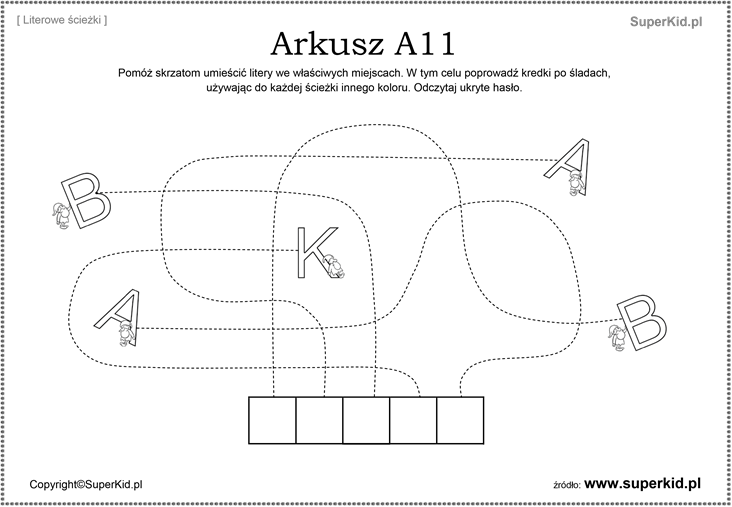 6. Zabawy sylabowe.Wytnij sylaby a następnie spróbuj ułożyć z nich słowa (2 i 3 sylabowe)związane z Wielkanocą. Jeśli będzie taka potrzeba, poproś o pomoc mamę lub starsze rodzeństwo. Wklej je do zeszytu.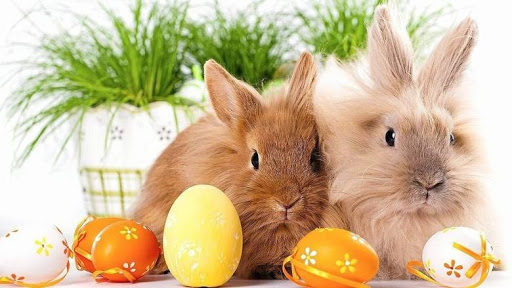 7. Obrazki różnią się 5 szczegółami, znajdź je i zaznacz. Jeśli chcesz możesz pokolorować ilustrację.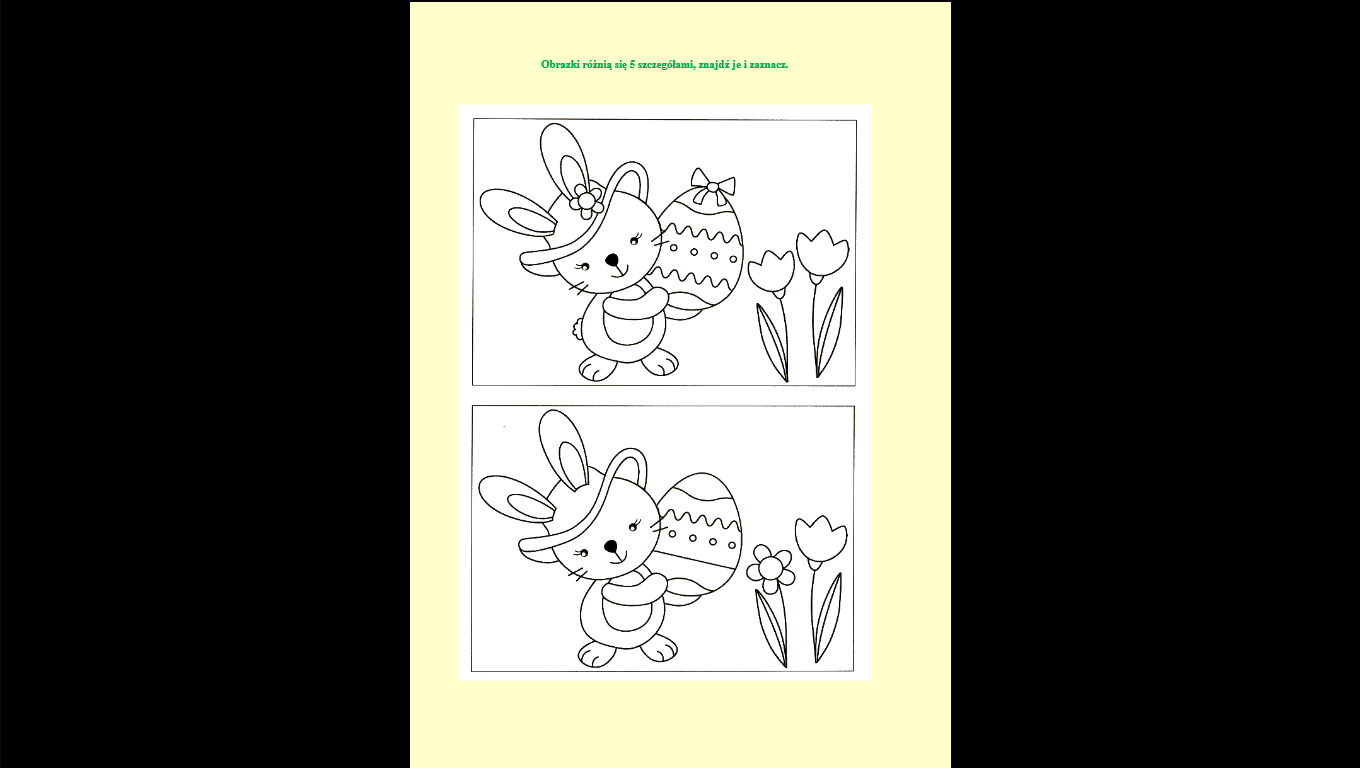 8.  Znajdź drogę prze labirynt. Narysuj w koszyku tyle pisanek, ile zebrałeś po drodze. 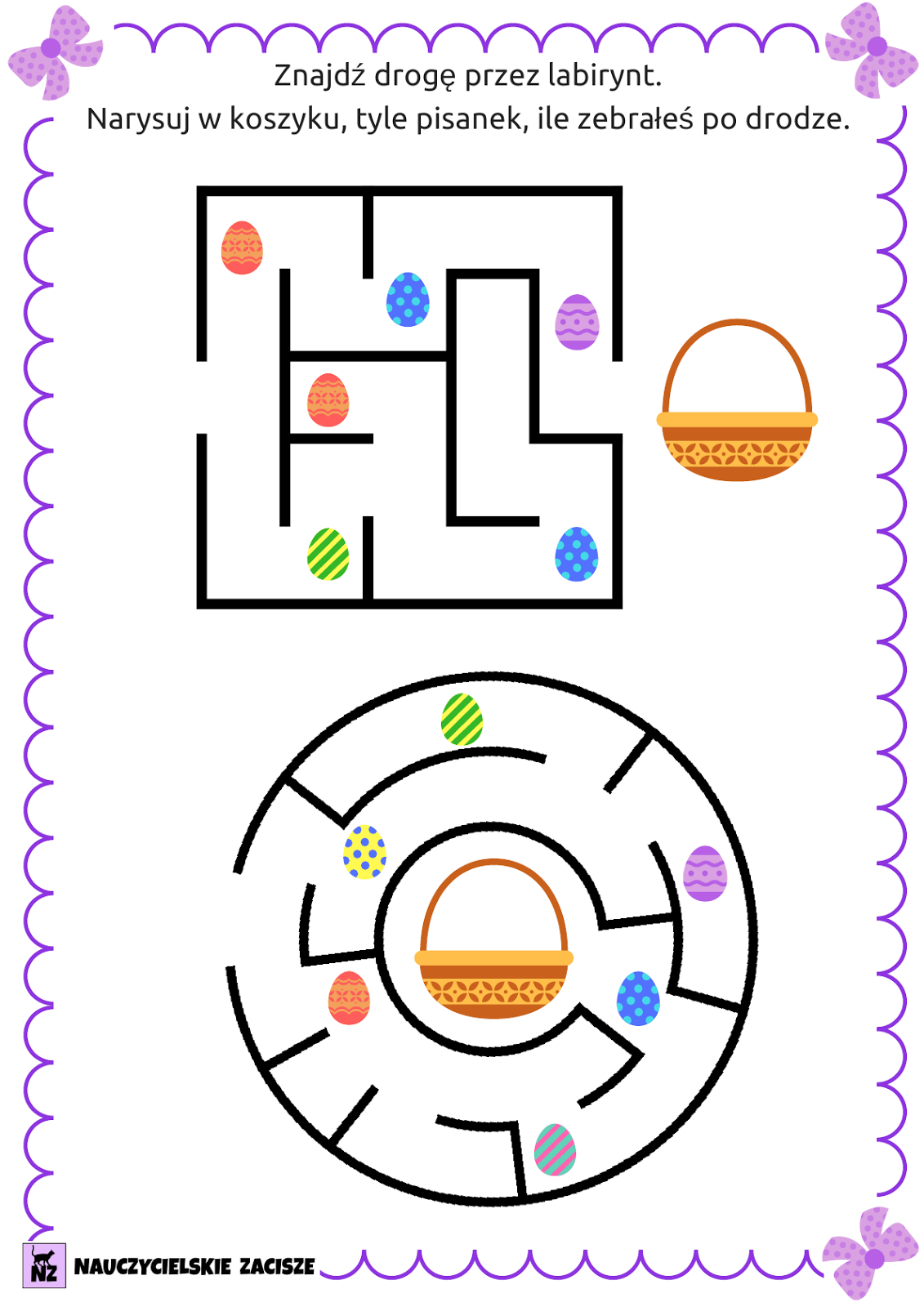 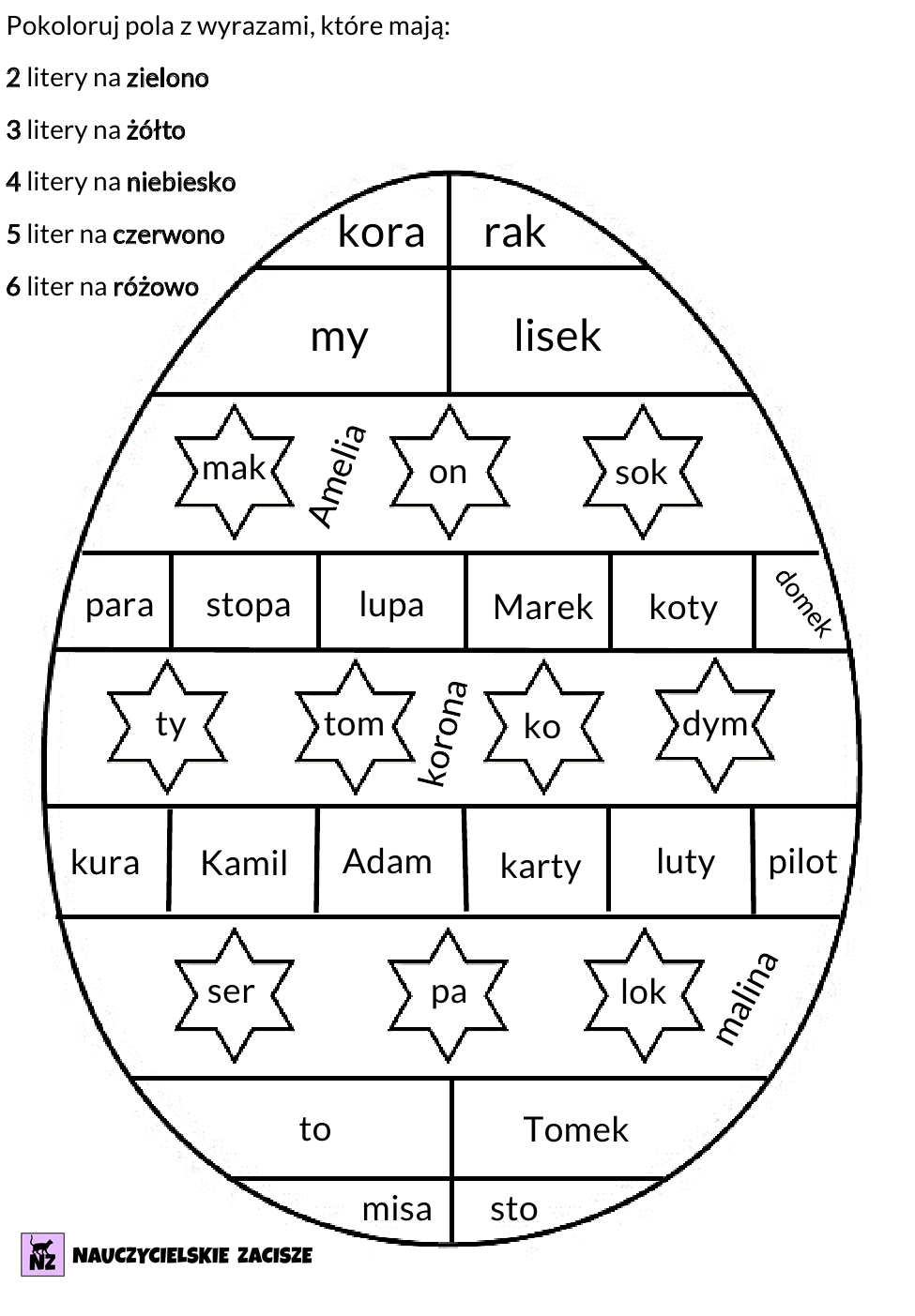 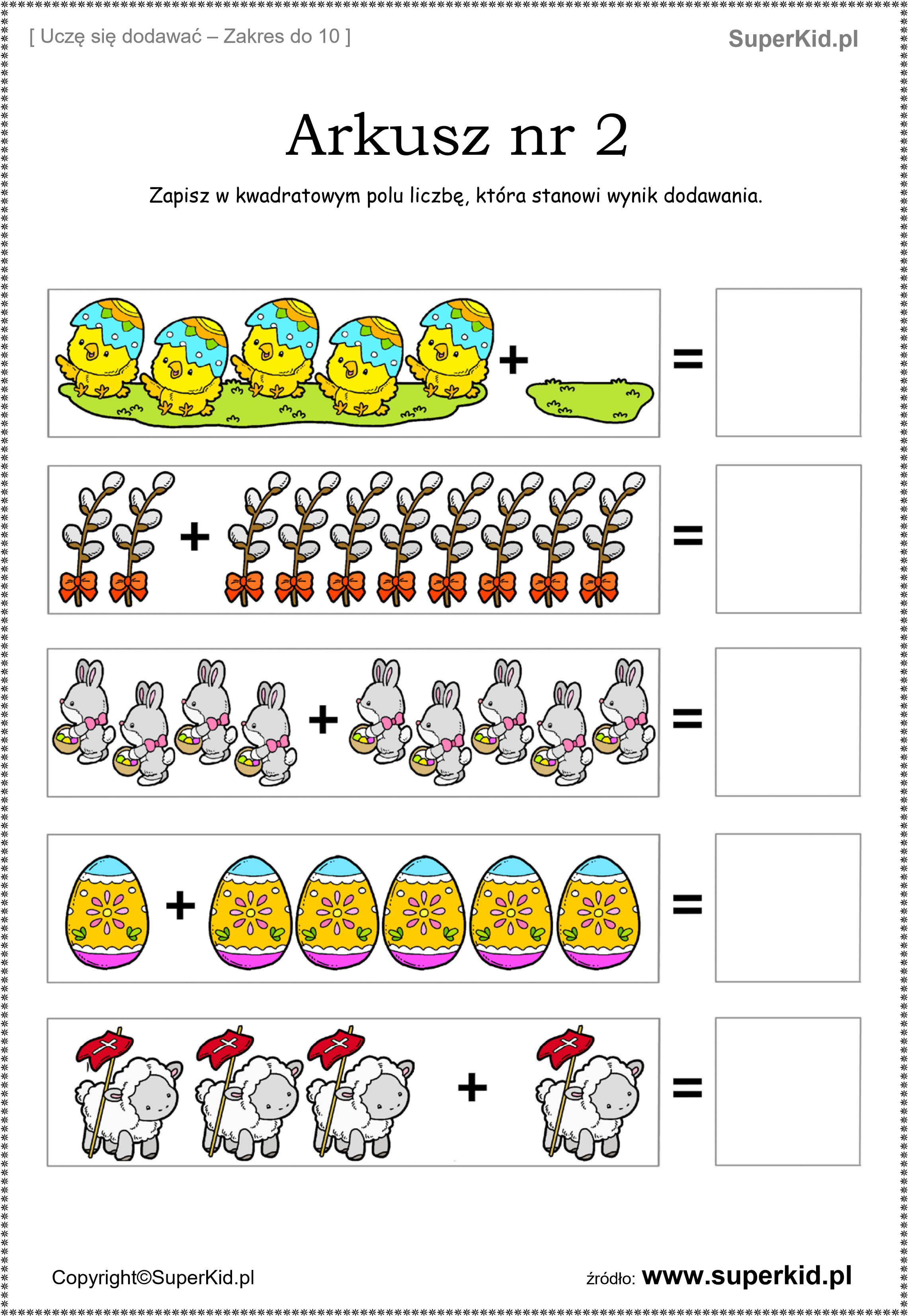 9. Wypełnij pisankę szlaczkami i kolorami. 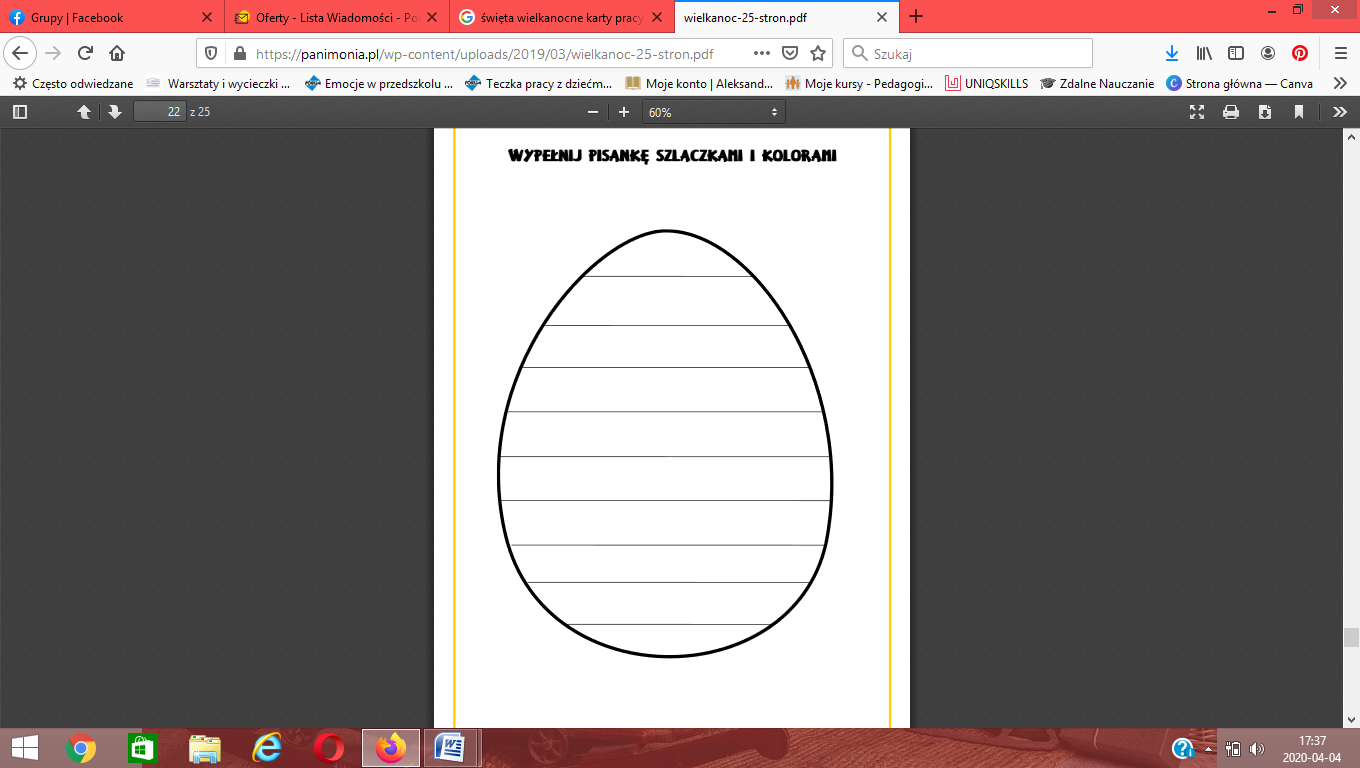 10 . W ramach zajęć rozwijających kreatywność informatyka, zapraszam do zabawy na stronie ITO.Strona ITO, to miejsce gdzie znajdziemy zadania typu układanki,  puzzle, czy np. interaktywne kolorowanki.http://www.ito.hg.pl/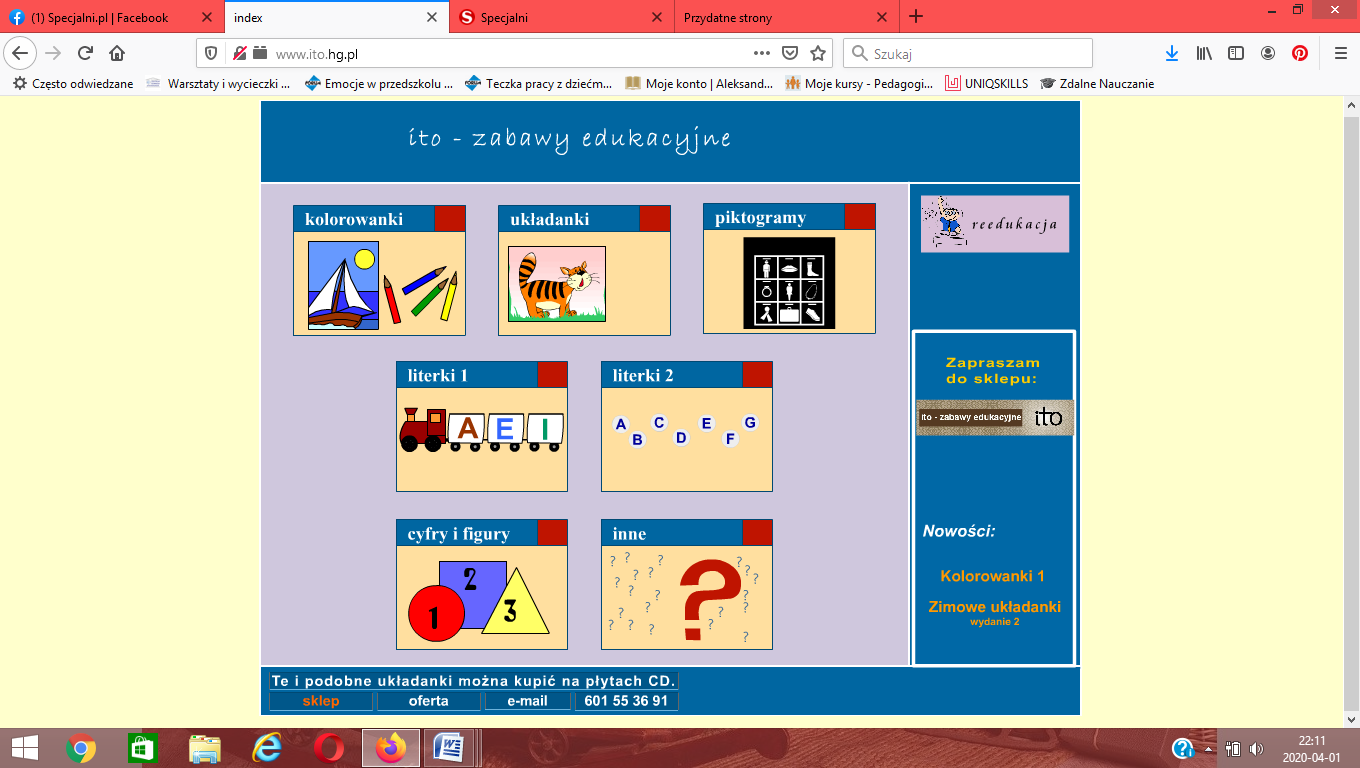 Wiel ka noc świę con ka pi san ka jaj ko ko szy czek ba ra nek za ją czek ma zu rek nie dzie la bab ka śmi gus dyn gus świę ta kra szan ka śnia da nie 